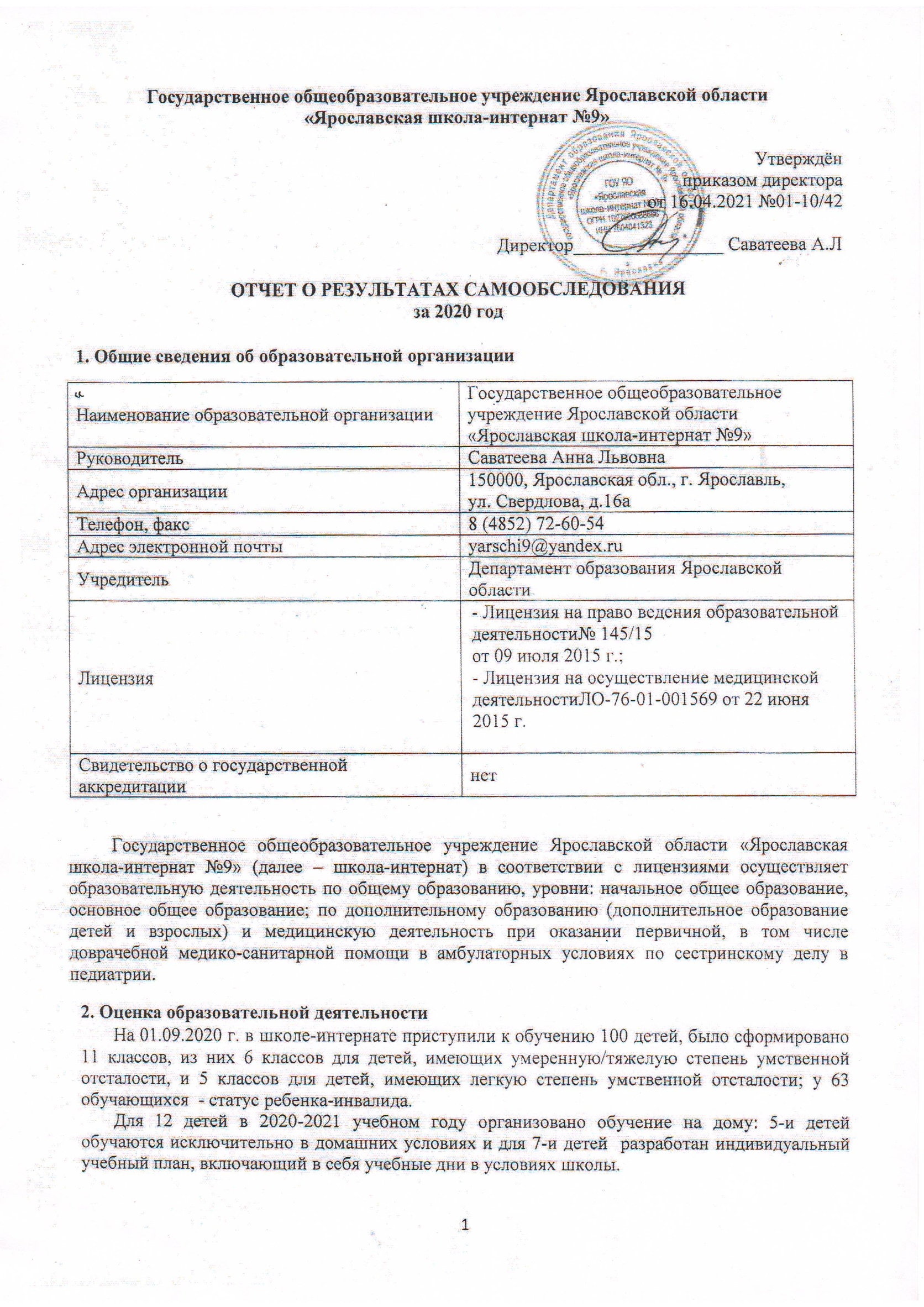 Табл. 1 Структура классов на 09.2020: основной диагнозНа данный момент сформирован оптимальный состав учебных групп (дети, обучающиеся в условиях классно-урочной системы непрерывно), в которых обучение ведется в соответствии с ФГОС образования обучающихся с умственной отсталостью  – группы не переполнены, учитель имеет возможность реализовывать один из рекомендованных вариантов общеобразовательной программы. В группах, где обучающиеся имеют выраженные, различные сопутствующие нарушения развития организовано сопровождение тьютора и ассистента. С 2018-2019 учебного года в школе-интернате также функционирует Ресурсная группа, в состав которой вошли дети, нуждающиеся в особом присмотре, сопровождении и заботе педагогов.Таким образом, в школе 52 ребенка имеют легкую умственную отсталость, 48 детей – более тяжелые ментальные нарушения.Табл. 2 Структура классов на 09.2020: сопутствующие нарушения15 детей имеют установленный диагноз, связанный с расстройствами аутистического спектра. Также в школе обучаются дети с шизофренией, расстройством экспрессивной речи, с нейросенсорной потерей слуха. 2.1. Итоги учебной успеваемости В 2020 году особым периодом был период обучения детей во время распространения коронавирусной инфекции. Основной формой организации учебного процесса являлась педагогическая работа, осуществляемая через сайт организации, в который была интегрирована информационно-образовательная среда. Для некоторых детей, обучающихся по второму варианту АООП, было предусмотрено использование других возможностей, обеспечивающих взаимодействие с педагогами опосредованно (на расстоянии), включая средства почтовой связи.Для организации образовательного процесса системным администратором было создано 15 электронных курсов, наполненных содержанием в виде вспомогательных файлов, презентаций, интерактивных заданий, видеоматериалов, заданий для проверки знаний. Материалы были структурированы по наименованию предметов, датам и порядку, согласно утвержденному расписанию уроков, которое было адаптировано для новой формы организации образовательного процесса. Обучающиеся имели возможность:просматривать материалы для обучения, либо получить ссылку на источник информации;выполнять и прикреплять задания на проверку учителю, получать оценку;скачивать материалы, распечатывать и выполнять задания в традиционной форме;писать учителю сообщения в чате, получать комментарии от учителя по итогам работы с материалами электронного курса.Эта информационно-образовательная система позволила всем участникам образовательного процесса работать как со стационарного компьютера, так и с мобильного телефона. В информационной системе происходила фиксация прогресса изученного и просмотренного обучающимися материала. Электронные курсы были адаптированы с учётом индивидуального маршрута обучения каждого ребёнка, предоставлялись  задания различного уровня сложности с ориентировкой на психофизические особенности детей. Для организации онлайн-обучения и онлайн-консультирования родителей и детей в информационной системе был установлен специальный модуль BigBlueButton и создано 17 вебинарных комнат, где педагогам и обучающимся были предоставлены следующие возможности:онлайн-общение. Учитель мог ответить на все возникающие вопросы по содержанию электронных курсов и материалов, предоставленных для изучения;демонстрация рабочего стола учителя;запись видео, аудио консультации;демонстрация видеоролика или презентации в онлайн режиме;чат для общения;групповая работа (урок) с участием 5-12 человек.организованная через сайт работа позволила учителю по каждому предмету:размещать необходимую информацию в различных формах (иллюстрации, презентации, документы, фото, видео) в одном месте; оценивать работы детей, видя, кто из них и в какой степени включён в образовательный процесс;осуществлять обратную связь с каждым ребёнком, комментируя ответы, давая возможность исправить ошибки, влияя тем самым на результат в усвоении материала. Следует заметить, что результаты обучения в 4 четверти улучшились почти у каждого ученика. Это стало возможным благодаря большей индивидуализации обучения, повышению мотивации к обучению, тщательному контролю со стороны родителей;проводить онлайн-консультации для родителей и обучающихся, предоставлять детям фрагменты видео-уроков;дети, научившись взаимодействовать с педагогами через сайт:получили доступ к заданиям, которые направляли их не только к страницам учебника, но и позволяли получить интересную дополнительную информацию;имели возможность изучать предложенный материал и выполнять задания в удобное для себя время;исправлять ошибки и возвращать свою работу педагогу, получая ту оценку, на которую претендовали;получать обратную связь от педагогов через комментарии или онлайн-консультации.Безусловно, качественное обучение детей, имеющих интеллектуальные нарушения, невозможно без практической работы, которая в условиях дистанционного обучения не может быть реализована так, как это предусмотрено в рабочих программах. Следует признать, что практические части программ по профессионально-трудовому обучению, социально-бытовой ориентировке, физкультуре,  музыке были выполнены в минимальном объеме.Организация дистанционного обучения детей с тяжелыми, множественными нарушениями развития представляла наибольшие трудности. В условиях дистанта родители стали реальными активными участниками образовательного процесса. Табл. 3 Реализуемые образовательные программыКачество образовательного процесса, удовлетворение особых, индивидуальных потребностей каждого ученика обеспечивается следующими основополагающими принципами и педагогическими технологиями:•	системно-деятельностный подход в обучении;  •	непрерывность психолого-педагогического сопровождения;•	приоритет здоровьесберегающих технологий в работе;•	дифференцированный и индивидуальный подход в процессе обучения; •	игровые технологии и ориентированность на педагогику сотрудничества;•	наличие тьюторского сопровождения;•	использование информационно-коммуникативных технологий и технологии альтернативной коммуникации PECS.Образовательными приоритетами, в зависимости от возможностей и потребностей обучающихся являются:•	усиление академического компонента, направленность педагогических усилий на овладение обучающимися знаниями, умениями и навыками в основных образовательных областях;•	развитие навыков самообслуживания, бытовой деятельности, умения решать каждодневные жизненные задачи, связанные с удовлетворением первоочередных потребностей; расширение диапазона представлений об окружающем предметном и социальном мире, накопление доступных навыков коммуникации;•	организация здоровьесберегающих образовательных условий в соответствии с возможностями детей; развитие их представлений об объектах окружающего мира в совокупности их сенсорных свойств и формирование начальных навыков межличностного взаимодействия; максимально возможное включение обучающихся в систему индивидуальной коррекционно-развивающей работы.Табл. 4 Сравнение итогов успеваемости обучающихся за три годаСнижение количества учеников-отличников обусловлено уменьшением общего количества обучающихся по оценочной системе. Табл. 5 Сравнение итогов успеваемости обучающихся за три года.Отмечается увеличение количества обучающихся на «4», «5». Причинами роста успеваемости обучающихся послужили несколько факторов:учёт особых образовательных потребностей, индивидуальных возможностей обучающихся, разработка индивидуальных образовательных траекторий (индивидуальный учебный план, индивидуальное расписание);обучение с применением дистанционных образовательных технологий в 4 четверти, по результатам которого обучающиеся получили высокие отметки;повышение заинтересованности родителей (законных представителей) обучающихся в результатах обучения детей.Не аттестованных учеников по итогам 2019-2020 учебного года нет.Диаграмма 1. Вариативность общеобразовательных программПриоритетной формой работы с детьми становится построение индивидуальной траектории обучения детей в условиях психолого-педагогического сопровождения. С этой целью осуществляется:контроль за освоением учебных программ и их корректировка с учетом зоны ближайшего развития ребенка;мониторинг освоения специальных индивидуальных программ развития;разработка индивидуальных учебных планов, содержащих предметные области, предметы и коррекционные курсы, которые соответствуют особым образовательным потребностям и возможностям конкретного обучающегося;разработка индивидуального учебного плана и индивидуального расписания для обучающихся, имеющих медицинские рекомендации об организации индивидуального обучения на дому. Положительной  тенденцией является максимальная включенность обучающихся на дому в образовательную среду учреждения: общение со сверстниками, участие в культурно-массовой жизни школы, посещение занятий дополнительного образования, совместные выходы с целью культурного и социального развития, посещение уроков совместно с классом.2.2. Коррекционно-развивающая деятельностьКоррекционно-развивающая работа представляет собой систему комплексного психолого-педагогического сопровождения обучающихся, направленного на преодоление и/или ослабление имеющихся у них недостатков в психическом и физическом развитии.   Дети, имеющие различные, в том числе, множественные нарушения развития, нуждаются в качественной, своевременной, пролонгированной помощи квалифицированных специалистов, объединенных в отдельное структурное подразделение школы-интерната, объединенных в отдельное структурное подразделение школы-интерната - Службу сопровождения образовательного процесса (далее - Служба).Службой сопровождения в 2020 году решались следующие задачи:выявление основных проблем обучающихся и определение причин их возникновения, путей и средств их разрешения; разработка и проведение мониторингов развития обучающихся, необходимых для выявления  трудностей в  освоении детьми учебных программ, особенностей их психического развития, социальной адаптации и поведения;коррекционно-развивающая работа, направленная на преодоление речевых и психофизических нарушений; сопровождение учебно-воспитательного процесса для создания условий, максимально содействующих полноценному психическому и личностному развитию;помощь участникам образовательного процесса  в решении проблем социализации обучающихся, формировании у детей жизненно-важных компетенций; повышение уровня психолого-педагогической компетентности педагогов, оказание родителям (законным представителям) обучающихся консультативной и методической помощи по психолого-педагогическим, социальным, правовым и другим вопросам, которые связаны с воспитанием и обучением детей;  разработка и реализация индивидуально - и системно-ориентированных программ профилактики и коррекции нарушений развития обучающихся; организация информационной поддержки участников образовательных отношений по основным направлениям деятельности службы сопровождения;формирование и развитие информационно-методического и диагностического комплекса службы сопровождения;проведение организационно-методической и научно-методической работы (анализ и обобщение результатов сопровождения, обработка данных психолого-педагогических исследований, разработка рекомендаций для педагогов, родителей (лиц их замещающих), обучающихся с целью оказания им помощи в воспитании, обучении и развитии детей;организация коррекционно-развивающего процесса обучающихся, в условиях дистанционного обучения;разработка и реализация коррекционно-развивающих рабочих программ, организация индивидуальных и (или) групповых занятий для детей с различными нарушениями;организация конструктивного взаимодействия службы с педагогическим коллективом образовательной организации;  оказание консультативной и методической помощи родителям (законным представителям);Табл. 6 Обеспеченность специалистами СлужбыВ 2020 году работа службы сопровождения велась по следующим направлениям:Диагностическое направление - диагностика участников образовательного процесса, условий их жизнедеятельности, формирование проблемного поля на основе данных диагностик. Данные диагностики в обобщенном виде доведены до сведения педагогов, родителей. Определены формы работы, перечень первоочередных мероприятий. Одной из основных форм взаимодействия педагогических работников организации является психолого-педагогический консилиум (далее – ППк). В рамках деятельности школьного ППк осуществляется анализ результатов обследований и педагогических наблюдений с целью проектирования образовательных мероприятий. В рамках деятельности ППк специалисты разрабатывают индивидуальную стратегию сопровождения ребенка, систему конкретных совместных действий команды педагогов в отношении обучающегося, ставят задачи дальнейшей коррекционно-развивающей работы, отслеживают индивидуальные личностные и предметные результаты освоения обучающимися адаптированных рабочих программ. Коррекционно-развивающее направление включало в себя следующее: разработку и реализацию индивидуально ориентированных коррекционных программ; выбор и использование специальных методик, методов и приемов обучения в соответствии с особыми образовательными потребностями обучающихся с ОВЗ; организацию и проведение индивидуальных и групповых коррекционно-развивающих занятий, необходимых для преодоления нарушений развития и трудностей обучения; коррекцию и развитие высших психических функций, эмоционально-волевой, познавательной и коммуникативно-речевой сфер; развитие и укрепление зрелых личностных установок, формирование адекватных форм утверждения самостоятельности, личностной автономии; формирование способов регуляции поведения и эмоциональных состояний; развитие форм и навыков личностного общения в группе сверстников, коммуникативной компетенции; Табл. 7 Курсы коррекционно-развивающей областиТабл. 8 Система индивидуальной коррекционной  помощиПрофилактическая и просветительская работа с участниками образовательного процесса.В 2019-2020 учебном году профилактика осуществлялась в следующих формах:в структуру занятий включались профилактические игры и упражнения, отвечающие потребностям конкретного  обучающегося или  подгруппы детей; специалистами систематически осуществлялось включённое наблюдение и сопровождение обучающихся в учебной, воспитательной деятельности, в ходе режимных моментов;важным направлением работы стали создание и распространение комплекса рекомендаций для педагогов и родителей, относительно:формирования математических представлений у детей, закрепления навыков письма и чтения, развития представлений ребенка о себе, своем ближнем окружении, окружающем предметном и природном мире;приемов обучения и взаимодействия с детьми, имеющими расстройства  аутистического спектра и ТМНР;развития речевых функций, познавательных процессов и графо-моторных навыков обучающихся;профилактики конфликтного поведения и приемов стабилизации эмоционального состояния обучающихся.Организационно-методическое направление деятельности Цель методической работы специалистов - повышение качества образования, обобщение знаний передового опыта, совершенствование профессионального мастерства. Установленные уровни методической работы:  индивидуальная методическая работа (изучение литературы, программ, рекомендаций и т. п.)научно-практическая деятельность (лекции, доклады, выступления);учебно-методические объединения (обмен опытом, ретрансляция новых проблем и подходов, анализ новых адаптированных учебных программ, базы данных методик, публикаций). Реализация этого направления осуществлялась путём проведения совместных методических объединений и установочных совещаний, на которых решались организационные, методические вопросы и изучался передовой опыт работы коллег. В начале учебного года были выделены основные направления работы, которые удалось успешно реализовать: совершенствование форм организации и методов обучения;создание единой базы документации;обмен и расширение профессионального опыта;  осуществление единой стратегии коррекционно-развивающей работы; разработка рекомендаций для педагогов и родителей. 2.3. Воспитательная работа и дополнительное образованиеОдной  из главных задач с 1 сентября 2020 года  стала разработка рабочей программы воспитания на основе Примерной программы воспитания, утвержденной Министерством просвещения РФ. В  работе методического объединения классных руководителей и воспитателей школы-интерната запланирована  разработка рабочей  программы воспитания школы-интерната и внедрение её с 1 сентября 2021 года. Одним из главных воспитательных событий 2020 года стал общешкольный проект, посвященный 75- летию Великой Победы «Мы помним о вас….». Родители и дети, педагоги и сотрудники школы-интерната собирали фотографии и сведения о родственниках, принявших участие в ВОВ. Праздничный баннер с фотографиями размещен в школьном дворе. Это место стало площадкой для проведения классных часов, посвященных ВОВ, а также тематическим объектом цветника, за которым все лето ухаживали педагоги и дети. «Цветник Победы» стал призером 2 степени на областном конкурсе.Табл. 9 Основные мероприятия в рамках воспитательной работыВ связи с введением ограничительных мер, связанных с распространением новой коронавирусной инфекцией  COVID-19,  начиная с апреля 2020 года, а также с 01.09.2020 отменено проведение  общешкольных массовых мероприятий, организованных выходов на экскурсии, дежурства по школе и т.п. Все воспитательные мероприятия проводились в строго определенных для каждого класса кабинетах, сократилось количество детей в группах продленного дня и студиях дополнительного образования.Табл. 10  Программы дополнительного образованияВнеурочная деятельностьВ связи с введением ограничительных мер, связанных с распространением новой коронавирусной инфекцией  COVID-19  изменился формат организации внеурочной деятельности.В соответствии с рекомендациями Министерства просвещения РФ внеурочная деятельность в 2020 году  организуется педагогами дистанционно в каникулярное время. Для реализации данной работы педагогам предложены различные информационные ресурсы для проведения содержательного досуга детей совместно с родителями.Табл. 11  Достижения школы-интернатаИнновационная деятельность и трансляция опытаВ 2020 учебном году педагогический коллектив поставил новую инновационную задачу с целью оптимизации учебного процесса при реализации АООП (вариант 2, СИПР). С целью усиления индивидуализации педагогической помощи и поддержки детей с ТМНР, были сформированы междисциплинарные педагогические команды (проектные группы), чьей задачей явилась совместная разработка интегрированных курсов, гармонично соединяющих в себе содержание основных учебных предметов («Математические представления», «Речь и альтернативная коммуникация») и коррекционно-развивающих курсов («Предметно-практические действия», «Альтернативная коммуникация»). Основной формой взаимодействия учителя и специалиста стал интегрированный урок.Школа-интернат многие годы является  стажерской площадкой дефектологического факультета ЯГПУ им. К. Д. Ушинского. Педагогическая практика направлена на отработку профессионально-педагогических, исследовательских умений и формирование личностных качеств будущих специалистов. Педагогический коллектив знакомит студентов с учебно-воспитательной работой, оказывает помощь в изучении особенностей организации коррекционно-педагогического процесса. Руководители практики и педагоги осуществляют контроль над выполнением поставленных перед практикантами задач, оказывают им консультативную и методическую помощь в подготовке уроков и занятий. Деятельность коллектива по подготовке будущих педагогов была отмечена Благодарственным письмом от руководства ЯГПУ им. К.Д. Ушинского. В 2019 году, в рамках реализации регионального проекта «Поддержка семей, имеющих детей» (национальный проект «Образование»), в школе-интернате была создана служба оказания услуг психолого-педагогической, методической и консультативной помощи родителям (законным представителям) детей, а также гражданам, желающим принять на воспитание в свои семьи детей, оставшихся без попечения родителей)». Целью деятельности Службы являлось создание условий для повышения компетентности родителей (законных представителей) в вопросах образования и воспитания детей. В состав Службы вошли 5 педагогов (учитель-дефектолог, учитель-логопед, педагог-психолог, учитель начальных классов, заместитель директора по учебной работе), которые с сентября 2019г. по декабрь 2020г. оказывали консультативные услуги семьям Ярославля и Ярославской области.Табл. 12 Трансляция педагогического опыта коллектива: выступленияТабл. 13 Трансляция опыта: научные, научно-методические и учебно-методические публикацииУчастие педагогов в профессиональных конкурсахПедагоги ГОУ ЯО «Ярославская школа-интернат № 9» принимают активное участие в профессиональных конкурсах регионального и международного уровней. В образовательной организации постепенно создается современное научно-методическое, организационное, кадровое, информационное обеспечение. Данные условия способствуют дальнейшему внедрению инновационных педагогических технологий, обобщению и передаче передового педагогического опыта.3. Система управления организацией  и оценка кадрового составаВ школе-интернате действуют:педагогический совет, общее собрание трудового коллектива,  общешкольный родительский комитет, методические объединения учителей, воспитателей и специалистов. Кадровый состав школы-интерната: 64 чел., в том числе 12 чел. – совместители. Педагогический коллектив учреждения – 38 чел. (женщин – 34, мужчин – 4). Средний возраст педагогов – 45-49 года. 44 % (17 чел.) составляют педагоги в возрасте до 35 лет. 60% учителей, воспитателей, специалистов системы сопровождения имеют специальное образование (олигофренопедагог, учитель-логопед, педагог-психолог). В коллективе отмечены:Почетной грамотой Министерства образования и науки Российской Федерации –3 человека, Почетной грамотой Губернатора Ярославской области  	– 1 человек, Почетной  грамотой департамента образования Ярославской области – 15 человек, Почетной грамотой управления образования мэрии города Ярославля – 5 человек. Почетной грамотой «Человек труда – сила, надежда и доблесть Ярославля» – 10 человек. Табл. 14 Структура педагогического коллектива по должностямТабл. 15 Информация о стаже педагогических работников по состоянию на 31.12.2020Табл. 16 Информация о квалификации педагогических работников по состоянию на 31.12.2020 4. 	Материально-технические ресурсы образовательной организации В школе-интернате имеются учебные кабинеты, оснащенные необходимым набором мебели с учетом уровней развития детей. Для работы учителей-логопедов, педагогов-психологов, учителей-дефектологов оборудованы отдельные кабинеты. Специалисты обеспечены компьютерами с выходом в Интернет. Для занятий по профессионально-трудовому обучению оборудованы: столярная мастерская и швейная мастерская. Имеется кабинет социально-бытовой ориентировки, оснащенный кухонной мебелью и бытовой техникой.  Дополнительный учебный кабинет  (5Б) оборудован за счет объединения площадей туалета на втором этаже и библиотечного хранилища. Столовая школы-интерната имеет обеденный зал на 52 посадочных места, пищеблок, отвечающий требованиям санитарных норм. Здание оборудовано новой системой АПС, средствами пожаротушения, тревожными кнопками, видеонаблюдением. Табл. 17 Учебно-материальная база5. Перспективы развития школы на 2021 год 1. Участие школы-интерната в федеральном проекте «Современная школа» национального проекта «Образование».2. Создание и оснащение новым современным оборудованием мастерских, повышение профессиональной компетентности педагогов в части реализации предметной области «Технология», внедрение отвечающих запросам времени программ трудового и профессионально-трудового обучения по востребованным на рынке труда профессиям.3. Оснащение кабинетов педагога - психолога, учителя - дефектолога, учителя - логопеда интерактивным оборудованием, новыми, современными диагностическими комплектами, коррекционно-развивающими и дидактическими средствами обучения, повышение качества психолого-педагогического сопровождения обучающихся в образовательном процессе, способствующее психическому развитию детей на каждом возрастном этапе, и нацеленное на расширение их адаптационного потенциала.4. Увеличение охвата обучающихся, получающих образование по дополнительным общеобразовательным программам с использованием обновленной материально-технической базы, оснащение современным оборудованием анимационной студии.5. Совершенствование рабочей программы воспитания, усиление направленности всех факторов образовательной среды на сохранение здоровья обучающихся.Анализ показателей деятельности организацииКлассы2345а5б5в6а6б8а8б9ИТОГОКол-во обучающихся с диагнозом F-70-8-120-1219-1052Кол-во обучающихся с диагнозом F-71516-461436440Кол-во обучающихся с диагнозом F-721-2-1----3-7Кол-во обучающихся с диагнозом F-73-1---------1Кол-во обучающихся, имеющих статус ребенка-инвалида6485567448663Всего детей6108125613512914100Классы2345а5б5в6а6б8а8б9ИТОГОКол-во обучающихся с РАС2111134-11-15Кол-во обучающихся с синдромом Дауна--1--1---3-4Кол-во обучающихся с эпилепсией11-11--1-2-7Кол-во обучающихся с ДЦП---1----1--2№ п/пКлассыСоставРеализуемые программы1.Начальная школа(1-4 классы)Обучающиеся с диагнозами F-70,   F-71, F-72, F-73, РАСАдаптированная основная общеобразовательная программа для обучающихся с умственной отсталостью (вариант 1, вариант 2, СИПР) Адаптированная основная общеобразовательная программа для обучающихся с ограниченными возможностями здоровья(вариант 8.4, СИПР)2.Основная школа(5-9 классы)Обучающиеся с диагнозами F-70, F-71, РАСАдаптированная основная образовательная программа для обучающихся с умственной отсталостью (вариант 1, вариант 2, СИПР)Базисный учебный план специальных (коррекционных) образовательных учреждений VIII вида, утвержденный Министерством образования Российской Федерации от 10.04.2002  № 29/ 2005-п, рассчитанный на пятидневную учебную неделю№ п/пУчебный годКоличество обучающихся, закончивших на «отлично»1.2017-201852.2018-201953.2019-20203№ п/пУчебный годКоличество обучающихся, получивших по итогам учебного года отметки «5», «4»1.2017-2018262.2018-2019283.2019-202037Специалисты Количество ставок  Количество ставок  Количество ставок  Специалисты Декабрь 2018 Декабрь 2019 Декабрь 2020Учитель-логопед 2 ставки 3 ставки 3 ставкиУчитель-дефектолог 1 ставка 2,5 ставки 2,5 ставкиПедагог-психолог 1,5 ставки 1,5 ставки 1,5 ставкиСоциальный педагог 1 ставка 0,5 ставки 0,5 ставкиТьютор 1 ставка 1 ставка 1 ставкаИтого: 6,5 ставок 8,5 ставок 8,5 ставкиКоррекционный курсСпециалистРитмика Учитель-логопедПсихокоррекция Педагог-психологЛогопедияУчитель-логопедСенсорное развитиеПедагог-психологПредметно-практическая деятельностьПедагог-психологАльтернативная коммуникацияУчитель-логопедНаправлениеКоличествозачисленных обучающихсяИндивидуальные логопедические занятия40Индивидуальные дефектологические занятия 47Индивидуальные занятия с педагогом-психологом16Тьюторское сопровождение8Направления воспитательной работыМероприятия и формы работыДуховно-нравственное развитие и патриотическое воспитание -урок Победы; -экскурсии по городу и  в музеи г.  Ярославля -уроки Героев Отечества, -тематические беседы и  классные часы «Мы помним о вас…»Спортивно-оздоровительное -спортивные общешкольные  соревнования -Дни здоровья -физкультминутки - беседы  и просмотр анимационных фильмов о ЗОЖ -участие в спортивных региональных соревнованиях и творческих конкурсах, посвященных вопросам здоровья и спорта Общекультурное развитие -выходы в культурные центры, театры, библиотеки, цирк Социальное развитие участие в конкурсах,  акциях  мероприятиях  совместно с учащимися общеобразовательных учреждений социальной направленности  -формирование законопослушного поведения через встречи с инспектором КДН и ЗП,  мероприятия и беседы профилактической направленности  со специалистами органов субъектов профилактикиЭкологическое направление -участие в мероприятиях экологической направленности - акции «Трудовой десант»Мероприятия по безопасности жизнедеятельности минутки безопасности встречи с инспектором ГИБДД инструктажи по БДДД, ОБЖ,   - технике безопасности просмотр тематических анимационных фильмов тематические классные часы -участие в   тематических месячниках  Сотрудничество с семьей -консультации для родителей -психолого-педагогические консилиумы -общешкольные и классные родительские собрания  -совместные мероприятия с родителями в  класса - привлечение родителей в качестве жюри на отдельные мероприятия - визиты в семью - совместные выходы в культурные и досуговые центры   с родителями по плану  воспитательной работы школы  Сотрудничество с волонтерами -проведение волонтерами мастер-классов -квест-игры, в том числе в режиме онлайн-участие в праздничных концертах №НаправлениеКлассыКлассыКлассыКлассыКлассыКлассыКлассы№НаправлениеНаправление 2345а5б5в6а666б8а8б91. Настольный теннис Спортивно-оздоровительное++++ + +2. Шашки Спортивно-оздоровительное++ 3.Двигательное развитиеСпортивно-оздоровительное++++++4. Анимация «Ми-ми-мультики» Социальное  ++ + +5. Основы компьютерной грамотности Социальное + + +++6. Начальное техническое моделированиеТехническое + + +++ +7. ЛегоТехническое + + ++  ++ Наименование мероприятияИсполнителиРезультатI полугодие 2020 г.I полугодие 2020 г.I полугодие 2020 г.1.Участие в Фестивале детского и юношеского творчества для детей с ОВЗ  «Поверь в себя»ДО ЯО и МОУ ДО ЦДТ «Витязь».Дипломы участников фестиваля, призы, архив видео-выступлений. 2.Участие  в  ХХ областном фестивале детского и юношеского художественного творчества «Радуга»(региональный уровень)ДО ЯО и ГОАУ ДО ЯО ЦДЮСвидетельства всех участников фестиваля и 7 дипломов!Диплом I степени Конкурса кино-и видеотворчества «Новый взгляд» в номинации «Анимационный фильм» в категории 7-12 лет;Диплом I степени Конкурса кино- и видеотворчества «Новый взгляд» в номинации «Анимационный фильм» в категории 13-17 лет;Диплом II степени Конкурса вокального искусства «Гармония», дуэт, в номинации «Я всё могу»;Диплом II степени Конкурса вокального искусства «Гармония», ансамбль, в номинации «Я всё могу»;Диплом II степени Конкурса танцевальных коллективов  «Палитра танца»  в номинации «Я всё могу»;Диплом II степени Конкурса кино- и видеотворчества «Новый взгляд» в номинации «Я всё могу»;Диплом II степени Конкурса декоративно-прикладного и изобразительного творчества в номинации «Я всё могу».3. Участие во Всероссийском конкурсе мультимедийных технологий в детском творчестве «Мир вокруг нас».(федеральный уровень)Организатором Конкурса является Автономная некоммерческая организация дополнительного профессионального образования «Ресурсный центр социальных инициатив»Диплом за 2 место в номинации «Наша история» за мультфильм «Журавли»4.Участие в областной детской конференции «Открытие юных»ДО ЯО и ГОАУ ДО ЯО ЦДЮПоощрительный диплом участника конференции.5. Участие в интернет-конкурсе  в рамках акции#СДЕЛАЙФЛЮШКУ2020,Посвященному Всемирному Дню борьбы с туберкулёзом «Белая ромашка»ГБУЗ ЯО «Ярославская областная клиническая туберкулезная больница» под патронажем Департамента здравоохранения и фармации Ярославской области6.Участие в областном конкурсе кинофестивале «Свет миру. Дети 2020»(региональный уровень)ДО ЯО и МОУ ДО «Ярославич»Поощрительные дипломы детям-авторам за участие в конкурсе  анимационных работ «Весенние чудеса» и «Лунный кот».Анимационный фильм «Журавли» получил Диплом лауреата III степени.7. Участие в конкурсе «Пасхальная радость» (заочная форма)(муниципальный уровень)	МОУ ДО Центр  анимационного творчества «Перспектива»Именные грамоты участников,2 место в номинации «Цыплёнок»,3 место в номинации «Пасхальная композиция».8. Участие в городской патриотической акции  «Война. Победа. Память», приуроченной к 75-летию Победы в ВО войне(заочная форма)МОУ ДО «Межшкольный учебный центр Кировского и Ленинского района»Благодарностью от организаторов акции награждён ученик 9 кл. Гуляев РоманII полугодие 2020 г.II полугодие 2020 г.II полугодие 2020 г.9. «Крымский открытый фестиваль детско-юношеской любительской анимации «Чудо-остров 2020»(в онлайн-формате; федеральный уровень)Государственное бюджетное учреждение Республики Крым «Крымский киномедиацентр», Ассоциация кинообразования и медиапедагогики России, Крымское отделение Союза кинематографистов Российской Федерации, при содействии Комиссии анимационного кино Союза кинематографистов России.Сертификаты участников фестиваля и благодарность педагогу.10. Участие в региональном творческом конкурсе обучающихся ГОУ, посвящённом возрождению Всероссийского физкультурно-спортивного комплекса «Готов к труду и обороне»«Спортивный клуб «Буревестник-Верхняя Волга»Диплом за IIIместо в номинации «Конкурс агитационных или информационных плакатов «Стань участником движения ГТО»11. Участие в фестивале творчества молодых людей с ОВЗ «Виктория»ГАУ ЯО «Дворец молодёжи»Подведение итогов конкурса планируется в 2021 году12. Участие в областном творческом конкурсе для детей с ОВЗ «Парад новогодних идей» (региональный уровень)ДО и ГОАУ ДО ЯО «Центр детей и юношества»Свидетельства участников конкурса, диплом II степени в номинации «Новогодняя открытка»13. Участие в региональном  этапе Всероссийского детского творческого конкурса «Заглянем в историю вместе. Святые заступники Руси»ДО и ГОАУ ДО ЯО «Центр детей и юношества»Подведение итогов конкурса планируется в 2021 году14. Участие в XII дистанционном городском конкурсе прикладного и изобразительного творчества «Спасатели глазами детей»Центр анимационного творчества «Перспектива» и Центр гражданской защиты г. Ярославль.Диплом за I место в номинации «Социальная реклама» в возрастной категории 14-16 лет.15.Областной смотр-конкурс«Наш любимый школьный двор» в номинации «Цветник Победы»ГОАУ ЯО ДО ЯО «Центр детей и юношества»     Диплом II степениУровеньТема деятельностиДата и место проведенияДата и место проведенияМеждународныйВыступления на 74-ой Международная научной конференции «Чтения Ушинского»Технологии сопровождения специального и инклюзивного образования детей с ограниченными возможностями здоровьяВыступления на 74-ой Международная научной конференции «Чтения Ушинского»Технологии сопровождения специального и инклюзивного образования детей с ограниченными возможностями здоровьяВыступления на 74-ой Международная научной конференции «Чтения Ушинского»Технологии сопровождения специального и инклюзивного образования детей с ограниченными возможностями здоровьяМеждународныйОбразовательные приоритеты и механизмы их обеспечения при обучении детей с множественными нарушениями развитияОбразовательные приоритеты и механизмы их обеспечения при обучении детей с множественными нарушениями развитияМарт, 2020ЯГПУ им. К.Д.УшинскогоМеждународныйИнструмент формирования специальной индивидуальной программы развития младших школьников с умеренной и тяжелой умственной отсталостью в условиях дифференцированных групп обучения.Инструмент формирования специальной индивидуальной программы развития младших школьников с умеренной и тяжелой умственной отсталостью в условиях дифференцированных групп обучения.Март, 2020ЯГПУ им. К.Д.УшинскогоМеждународныйИспользование игровых технологий в обучении младших школьников с умеренной и тяжелой умственной отсталостьюИспользование игровых технологий в обучении младших школьников с умеренной и тяжелой умственной отсталостьюМарт, 2020ЯГПУ им. К.Д.УшинскогоМеждународныйСоциализация обучающихся с интеллектуальными нарушениямичерез участие в конкурсах и фестивалях для детей с ОВЗСоциализация обучающихся с интеллектуальными нарушениямичерез участие в конкурсах и фестивалях для детей с ОВЗМарт, 2020ЯГПУ им. К.Д.УшинскогоМежрегиональныйОрганизация вариативного обучения детей с интеллектуальными нарушениями в образовательном учрежденииОрганизация вариативного обучения детей с интеллектуальными нарушениями в образовательном учрежденииНоябрь, 2020ЯГПУ им. К.Д.УшинскогоМежрегиональныйИнструмент формирования специальных индивидуальных программ развития обучающихся с умеренной и тяжелой степенью умственной отсталости, тяжелыми множественными нарушениями развитияИнструмент формирования специальных индивидуальных программ развития обучающихся с умеренной и тяжелой степенью умственной отсталости, тяжелыми множественными нарушениями развитияНоябрь, 2020ЯГПУ им. К.Д.УшинскогоИгровые технологии как универсальное средство социально-психологического развития детей с ТМНРИгровые технологии как универсальное средство социально-психологического развития детей с ТМНРНоябрь, 2020ЯГПУ им. К.Д.УшинскогоРегиональныйИнструмент формирования специальной индивидуальной программы развития младших школьников с расстройствами аутистического спектра, осложненными умеренной и тяжелой, глубокой степенью умственной отсталости, тяжелыми множественными нарушениями развития.Инструмент формирования специальной индивидуальной программы развития младших школьников с расстройствами аутистического спектра, осложненными умеренной и тяжелой, глубокой степенью умственной отсталости, тяжелыми множественными нарушениями развития.Февраль, 2020Уровень публикацииВид публикации, названиеДата публикацииВыходные данные, объем публикацииРегиональныйОбразовательные приоритеты и механизмы их обеспечения при обучении детей с множественными нарушениями развития2020Технологии сопровождения специального и инклюзивного образования детей с ограниченными возможностями здоровья: материалы межрегиональной научно-практической конференции «Чтения Ушинского»  [5-6 марта 2020 г.] / под. науч. ред. Л.Ф. Тихомировой. – Ярославль: РИО ЯГПУ, 2020. – 223 с. ISBN 978-5-00089-419-4, 5 с.РегиональныйИнструмент формирования специальной индивидуальной программы развития младших школьников с умеренной и тяжелой умственной отсталостью в условиях дифференцированных групп обучения.2020Технологии сопровождения специального и инклюзивного образования детей с ограниченными возможностями здоровья: материалы межрегиональной научно-практической конференции «Чтения Ушинского»  [5-6 марта 2020 г.] / под. науч. ред. Л.Ф. Тихомировой. – Ярославль: РИО ЯГПУ, 2020. – 223 с. ISBN 978-5-00089-419-4, 4 с.Название профессионального конкурсаУровень конкурсаГод участияРезультат, участникIVВсероссийский конкурс «Школа-территория здоровья» в 2020 годуПриказ департамента образования Ярославской4области  от 16.04.2020 № 114/01-03Номинация: Лучший конспект тематического занятияРегиональныйапрель, 2020Диплом победителя (II место)Калугина А.М.IVВсероссийский конкурс «Школа-территория здоровья» в 2020 годуПриказ департамента образования Ярославской области  от 16.04.2020 № 114/01-03Номинация: Лучший конспект тематического занятияРегиональныйапрель, 2020Диплом победителя (II место)Мухарева Е.Г.IVМеждународное первенство (1 полугодие) Качество образования 2020/2021Приказ ООО «Международный центр научно-исследовательских проектов» от 20.11.2020 № МПО -2021-01010Номинация: Научные работы (магистерские диссертации)Международныйноябрь-декабрь, 2020Сертификат участникаДиплом победителя(I место)Никифорова Н.Р.Должность Кол-во (чел.) % от общей численности Учитель 19 50% Учитель-логопед 2 5% Педагог-психолог 2 5% Учитель-дефектолог 1 2,5%Воспитатель 720% Социальный педагог 1 2,5% Педагог дополнительного образования 4 10% Педагог-организатор 1 2,5% Тьютор 1 2,5% ИТОГО: 38 100% Количество педагогов Педагогический стаж от 0 до 5 лет Педагогический стаж от 5 до 10 лет Педагогический стаж от 10 до 20 лет Педагогический стаж более 20 лет 38 чел.  24%11%26%39%Количество педагоговВысшей квалификационной категорииПервой квалификационной категорииАттестованы на соответствие занимаемойдолжностиНе проходившие процедуру аттестации (молодые специалисты и педагоги, работающие в учреждении менее двух лет)38 чел. 21%39%3% 37%Назначение помещенияКоличество помещенийУчебные классы 12Столярная мастерская 1Швейная мастерская 1Кабинет педагога-психолога 1Кабинет учителя-логопеда 1Помещения для выполнения гигиенических процедур 3Спортивный зал 1Столовая 1Пищеблок 1Кабинет врача-педиатра 1Изолятор на 1 койку1Процедурный кабинет 1№№ п/пПоказатели09.20201. Образовательная деятельность 1. Образовательная деятельность 1. Образовательная деятельность 1. Образовательная деятельность 1.1. Общая численность учащихся 100 чел.1.1.2. Численность учащихся по адаптированной основной общеобразовательной программе   100 чел. (100%)100 чел. (100%)1.1.5. Количество обучающихся на дому 12 чел. (12%)12 чел. (12%)1.1.6. Количество обучающихся в соответствии с требованиями Федерального государственного образовательного стандарта образования обучающихся с умственной отсталостью (интеллектуальными нарушениями).47 чел. (47%)47 чел. (47%)1.2. Средний балл итоговой аттестации выпускников 9 класса --1.3. Численность (удельный вес) учащихся, которые принимали участие в олимпиадах, смотрах, конкурсах, от общей численности обучающихся. 65 чел. (65%)65 чел. (65%)1.5. Численность/удельный вес численности учащихся, получающих индивидуальную коррекционно-развивающую поддержку: Учителя-логопедаУчителя-дефектологаПедагога-психологаТьютора40 чел. (40%)47 чел. (47%)16 чел. (16%)8 чел. (8%)40 чел. (40%)47 чел. (47%)16 чел. (16%)8 чел. (8%)1.6. Численность (удельный вес) учащихся по программам профессионально-трудового обучения от общей численности обучающихся 62 чел. (62%)62 чел. (62%)1.7. Численность (удельный вес) учащихся по программам с применением дистанционных образовательных технологий, электронного обучения от общей численности обучающихся 001.8. Численность (удельный вес) учащихся в рамках сетевой формы реализации образовательных программ от общей численности обучающихся 001.9. Общая численность педагогических работников, в том числе: 38 чел.38 чел.1.10. Численность/удельный вес численности педагогических работников, имеющих высшее образование, в общей численности педагогических работников 35 чел. (92%)35 чел. (92%)1.11. Численность/удельный вес численности педагогических работников, имеющих высшее образование педагогической направленности (профиля), в общей численности педагогических работников 33 чел. (87%)33 чел. (87%)1.12 Численность/удельный вес численности педагогических работников, имеющих среднее профессиональное образование, в общей численности педагогических работников 2 чел. (5%)2 чел. (5%)1.13. Численность/удельный вес численности педагогических работников, имеющих среднее профессиональное образование педагогической направленности (профиля), в общей численности педагогических работников 2 чел. (5%)2 чел. (5%)1.14. Численность/удельный вес численности педагогических работников, которым по результатам аттестации присвоена квалификационная категория в общей численности педагогических работников, в том числе: 23 чел. (61%)23 чел. (61%)1.14.1. Высшая 8 чел. (21%)8 чел. (21%)1.14.2. Первая 15 чел. (39%)15 чел. (39%)1.15. Численность /удельный вес численности педагогических работников, педагогический стаж работы которых составляет: 1.15.1 До 5 лет 9 чел. (24%)9 чел. (24%)1.15.2 Свыше 20 лет 13 чел. (34%)13 чел. (34%)1.16. Численность/удельный вес численности педагогических работников в общей численности педагогических работников в возрасте до 30 лет 9 чел. (24%)9 чел. (24%)1.17. Численность/удельный вес численности педагогических работников в общей численности педагогических работников в возрасте  от 55 лет 7 чел. (18%)7 чел. (18%)1.18. Численность (удельный вес) педагогических и административно-хозяйственных работников, которые за последние 5 лет прошли повышение квалификации или профессиональную переподготовку, от общей численности таких работников 6 чел.6 чел.1.19. Численность (удельный вес) педагогических и административно-хозяйственных работников, которые прошли повышение квалификации по применению в образовательном процессе ФГОС, от общей численности таких работников 1 чел.1 чел.2. Инфраструктура 2.1. Количество компьютеров в расчёте на одного учащегося 0,1 шт. 0,1 шт. 2.2. Количество экземпляров учебной и учебно-методической литературы из общего количества единиц хранения библиотечного фонда, стоящих на учёте, в расчёте на одного учащегося. 6 шт. 6 шт. 2.3. Наличие в школе системы электронного документооборота да да 2.4. Наличие в школе читального зала библиотеки, в том числе: нет нет 2.4.1. С обеспечением возможности работы на стационарных компьютерах или использования переносных компьютеров нет нет 2.4.2. С медиатекой нет нет 2.4.3. Оснащённого средствами сканирования и распознавания текстов нет нет 2.4.4. С выходом в Интернет с компьютеров, расположенных в помещении библиотеки нет нет 2.4.5. С контролируемой распечаткой бумажных материалов нет нет 2.5. Численность (удельный вес) учащихся, которые могут пользоваться широкополосным Интернетом не менее 2 Мб/с., от общей численности обучающихся 40 чел.  40 чел.  2.6. Общая площадь помещений, в которых осуществляется образовательная деятельность,  в расчете на одного учащегося 6 кв. м 6 кв. м 